Publicado en Madrid el 25/02/2016 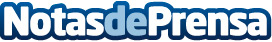 INBISA une historia y vanguardia constructiva en ‘Barquillo Doze’A tres meses de la finalización de la rehabilitación del edificio, en pleno centro de Madrid, INBISA ha realizado una visita guiada para profesionales del sector, mostrando las características más destacadas de la obra.Datos de contacto:Noelia Perlacia0915191005Nota de prensa publicada en: https://www.notasdeprensa.es/inbisa-une-historia-y-vanguardia-constructiva_1 Categorias: Inmobiliaria Madrid Arquitectura http://www.notasdeprensa.es